Community Volunteer Passport Scheme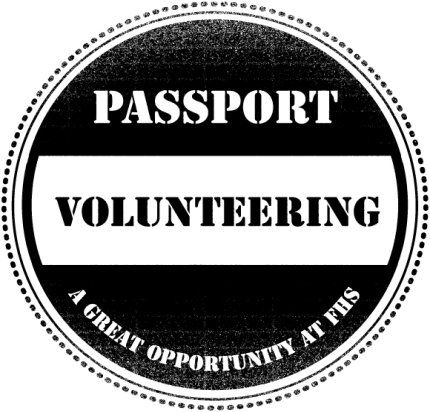 Listed below are the volunteering opportunities available within the Psychology-Sociology department. Please contact a member of staff to find out how you can get involved. Thank you for your help.OPPORTUNITYVOLUNTEERS NEEDED FROM YEAR GROUPWHEN IS IT (IF APPLICABLE)WHO TO CONTACTHelp with the display boardYr12 – can be Art students as well as SocWeek commencing 23/01/12Ms LudlowHelp with sorting out worksheets, cards, etc.Yr12Ongoing – every Mon/Tue amMs Ludlow